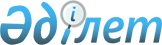 О внесении изменений в решение акима города Уральска от 21 декабря 2018 года № 34 "Об образовании избирательных участков на территории города Уральска"Решение акима города Уральска Западно-Казахстанской области от 11 января 2021 года № 1. Зарегистрировано Департаментом юстиции Западно-Казахстанской области 12 января 2021 года № 6780
      Руководствуясь Конституционным законом Республики Казахстан от 28 сентября 1995 года "О выборах в Республике Казахстан", Законом Республики Казахстан от 23 января 2001 года "О местном государственном управлении и самоуправлении в Республике Казахстан", по согласованию с Уральской городской (территориальной) избирательной комиссией, аким города РЕШИЛ:
      1. Внести в решение акима города Уральск от 21 декабря 2018 года № 34 "Об образовании избирательных участков на территории города Уральска" (зарегистрированное в Реестре государственной регистрации нормативных правовых актов № 5458, опубликованное 3 января 2019 года в эталонном контрольном банке нормативных правовых актов Республики Казахстан) следующие изменения:
      в списке избирательных участков на территории города Уральска образованного приложением к указанному решению:
      избирательный участок № 34 изложить в следующей редакции:
      "1. Избирательный участок № 34
      Местонахождение: поселок Деркул, микрорайон "Көкжиек", улица Ақтамберді жырау, дом 24, коммунальное государственное учреждение "Средняя общеобразовательная школа № 48" отдела образования города Уральска.
      Граница: индивидуальная жилая застройка проекта детальной планировки № 1 поселка Деркул. Населенные пункты Маштаково, Новостройка-Кумыска, Ускен ауыл и второе отделение Кумыски. Жилые дома, расположенные около государственного учреждения "Межрайонная противотуберкулезная больница "Орал" управления здравоохранения Западно-Казахстанской области. Дачные дома садоводческих товариществ "Тамарикс" и "Дружба".";
      избирательный участок № 169 изложить в следующей редакции:
      "3. Избирательный участок № 169
      Местонахождение: поселок Зачаганск, микрорайон "Арман", улица Мурата Монкеулы, дом 114, государственное коммунальное казенное предприятие "Специализированная детско-юношеская школа олимпийского резерва по единоборствам" Управления физической культуры и спорта акимата Западно-Казахстанской области.
      Граница: индивидуальная жилая застройка микрорайона "Арман".";
      избирательный участок № 214 изложить в следующей редакции:
      "5. Избирательный участок № 214
      Местонахождение: поселок Зачаганск, улица Саратовская, дом 28, коммунальное государственное учреждение "Средняя общеобразовательная школа № 20" отдела образования города Уральска. 
      Граница: поселок Зачаганск, жилые дома по улице Сағынғали Сейітов, по улице 25-Чапаевская дивизия 13, по улице Саратовская 20, 22, 24, 26, по улице Теміртау 19, 19/1, 21, по улице Жангир хана 17, 25, 27/1, 27/2, 27/3, 29, 31, 33, 33/1, 33/2, 35 и населенный пункт Прудхоз.";
      избирательный участок № 218 изложить в следующей редакции:
      "7. Избирательный участок № 218
      Местонахождение: улица Дины Нурпеисовой, дом 40, государственное коммунальное казенное предприятие "Колледж сервиса и новых технологий" управления образования акимата Западно-Казахстанской области.
      Граница: от улицы Курмангазы по улице Дины Нурпеисовой до улицы Перевалочно-Набережной, по улице Перевалочно-Набережной до улицы Савичева, по улице Савичева до улицы Мухита, по улице Мухита до улицы Даулеткерея, по улице Даулеткерея до улицы Курмангазы, по улице Курмангазы до улицы Дины Нурпеисовой.";
      избирательный участок № 276 изложить в следующей редакции:
      "10. Избирательный участок № 276
      Местонахождение: улица Самал, дом 72, коммунальное государственное учреждение "Средняя общеобразовательная школа №37" отдела образования города Уральска.
      Граница: от улицы Московская по улице Алмалы до улицы Тәуелсіздік, от улицы Тәуелсіздік до улицы Алаш, по улице Алаш до улицы Абдолова, по улице Абдолова до улицы Бауыржана Момышулы, по улице Бауыржана Момышулы до улицы Соколинная, по улице Соколинная до трассы "Уральск -Желаево", по трассе "Уральск - Желаево" до улицы Кызылжарская, по улице Кызылжарская до улицы Московская, по улице Московская до улицы Алмалы.";
      избирательный участок № 299 изложить в следующей редакции:
      "12. Избирательный участок № 299
      Местонахождение: улица Юрия Гагарина, дом 153, коммунальное государственное учреждение "Средняя общеобразовательная школа №13" отдела образования города Уральска. 
      Граница: от улицы Орманшы по улице Ақтөбе и далее до поймы реки Урал, по пойме реки Урал до улицы Сыбаға, по улице Сыбаға до улицы Юрия Гагарина, по улице Юрия Гагарина до улицы Орманшы, по улице Орманшы до улицы Ақтөбе. Жилые дома по улицам Бухарская, Вишневая, Колхозная, Маңғыстау, Туркестанская.";
      избирательный участок № 300 изложить в следующей редакции:
      "13. Избирательный участок № 300
      Местонахождение: поселок Круглоозерный, улица Астана, дом 82, коммунальное государственное учреждение "Круглоозерновская средняя общеобразовательная школа" отдела образования города Уральска.
      Граница: поселок Круглоозерный, от трассы "Уральск-Атырау" по въездной дороги до улицы Астана, по улице Астана до южной границы поселка, по южной границе поселка и далее до трассы "Уральск-Атырау", по трассе "Уральск-Атырау" до въездной дороги. Жилые дома микрорайона "Атамекен".";
      избирательный участок № 303 изложить в следующей редакции:
      "14. Избирательный участок № 303
      Местонахождение: микрорайон Кадыр Мырза Али, дом 18, государственное коммунальное казненное предприятие "Дворец школьников" отдела образования города Уральска.
      Граница: от улицы Московская по улице Сырым Датова до улицы Согласия, по улице Согласия до улицы Қажымұқан, по улице Қажымұқан до улицы Алмалы, по улице Алмалы до улицы Московская, по улице Московская до улицы Сырым Датова.";
      избирательный участок № 311 изложить в следующей редакции:
      "15. Избирательный участок № 311
      Местонахождение: улица Исатай батыра, дом 71/1, государственное коммунальное казенное предприятие "Областной центр детско-юношеского туризма и экологии управления образования акимата Западно-Казахстанской области".
      Граница: жилые дома по улице Героя Советского Союза С.Жаксыгулова 31, 33, по улице Орынбор 37/2, по улице Партизанской 79/1, 88. Жилой дом по улице Әлкей Марғұлан 1/1. Дачные дома садоводческих товариществ "Связист", "Вагонник", "Локомотив".";
      избирательный участок № 410 изложить в следующей редакции:
      "25. Избирательный участок № 410
      Местонахождение: поселок Зачаганск, улица 152-стрелковая бригада, дом 1/1, коммунальное государственное учреждение "Общеобразовательная средняя школа №30 имени Хиуаз Доспановой" отдела образования города Уральска.
      Граница: поселок Зачаганск, от улицы Сағадат Нұрмағамбетов по трассе "Уральск-Саратов" до улицы Талғат Бигельдинов, от улицы Талғат Бигельдинов до западной границы поселка, по западной границе поселка до улицы Талғат Бигельдинов, по улице Талғат Бигельдинов до улицы Сағадат Нұрмағамбетов, по улице Сағадат Нұрмағамбетов до трассы "Уральск-Саратов". Жилые дома по улице Талғат Бигельдинов (четная сторона). Индивидуальная жилая застройка микрорайона "Болашақ".";
      избирательный участок № 415 изложить в следующей редакции:
      "26. Избирательный участок № 415
      Местонахождение: проспект Нұрсұлтан Назарбаев, дом 162, некоммерческое акционерное общество "Западно-Казахстанский университет имени Махамбета Утемисова".
      Граница: жилой дом по проспекту Нұрсұлтан Назарбаев 162, улица Студенческая 1А, 1Б, 3.";
      избирательный участок № 416 изложить в следующей редакции:
      "27. Избирательный участок № 416
      Местонахождение: поселок Зачаганск, микрорайон "Арман", улица Мурат Монкеулы, дом 114/1, коммунальное государственное учреждение "Средняя общеобразовательная школа №47" отдела образования города Уральска.
      Граница: многоэтажная жилая застройка между трассами "Уральск-Атырау", "Уральск-Саратов", жилые дома 85/4, 85/5, 85/6, 101, 105, 105/1, 107/1, 113, 113/1, 115, 120 по улице Мурата Монкеулы.";
      избирательный участок № 430 изложить в следующей редакции:
      "32. Избирательный участок № 430
      Местонахождение: село Меловые горки, дом 26А, коммунальное государственное учреждение "Комплекс школа-детский сад № 18" отдела образования города Уральска.
      Граница: село Меловые горки. Дачные дома садоводческих товариществ "Стеновик", "Комарово.";
      избирательный участок № 431 изложить в следующей редакции:
      "33. Избирательный участок № 431
      Местонахождение: поселок Круглоозерный, улица Астана, дом 82, коммунальное государственное учреждение "Круглоозерновская средняя общеобразовательная школа" отдела образования города Уральска.
      Граница: поселок Круглоозерный, от въездной дороги по улице Аламан и далее по северной границе поселка до улицы Сұлусай, по улице Сұлусай до улицы Астана, по улице Астана до въездной дороги, по въездной дороги до улицы Аламан.";
      избирательный участок № 432 изложить в следующей редакции:
      "34. Избирательный участок № 432
      Местонахождение: село Серебряково, улица Жеңіс, дом 4, коммунальное государственное учреждение "Серебряковская средняя общеобразовательная школа" отдела образования города Уральска.
      Граница: село Серебряково.";
      избирательный участок № 436 изложить в следующей редакции:
      "38. Избирательный участок № 436
      Местонахождение: поселок Зачаганск, улица Жангир хана, дом 67, государственное коммунальное предприятие на праве хозяйственного ведения "Западно-Казахстанский Высший медицинский колледж" управления здравоохранения акимата Западно-Казахстанской области.
      Граница: поселок Зачаганск, жилые дома по улице Жангир хана 65, 65В, 69, 71. Индивидуальные жилые застройки микрорайона "Жақсы ауыл".";
      избирательный участок № 437 изложить в следующей редакции:
      "39. Избирательный участок № 437
      Местонахождение: поселок Зачаганск, улица 25-Чапаевская дивизия, дом 2, государственное коммунальное казенное предприятие "Детская школа искусств № 1" отдела образования акимата города Уральска.
      Граница: поселок Зачаганск, от трассы "Уральск-Саратов" по улице Сәкен Гұмаров до улицы Талғат Бигельдинов, по улице Талғат Бигельдинов до улицы Сағынғали Сейітов, по улице Сағынғали Сейітов до улицы Жангир хана (исключая жилые дома по улице Сағынғали Сейітов), по улице Жангир хана до трассы "Уральск-Саратов".";
      избирательный участок № 439 изложить в следующей редакции:
      "41. Избирательный участок № 439
      Местонахождение: улица Мажита Жунисова, дом 12, коммунальное государственное учреждение "Средняя общеобразовательная школа №1" отдела образования города Уральска.
      Граница: от улицы Исатай-Махамбет по улице Емельяна Пугачева до улицы Курмангазы, по улице Курмангазы до поймы реки Урал, по поймам рек Урал и Чаган до улицы Исатай-Махамбет, по улице Исатай-Махамбет до улицы Емельяна Пугачева, включая Учужный затон.";
      избирательный участок № 440 изложить в следующей редакции:
      "42. Избирательный участок № 440
      Местонахождение: проспект Нұрсұлтан Назарбаев, дом 162, некоммерческое акционерное общество "Западно-Казахстанский университет имени Махамбета Утемисова".
      Граница: от проспекта Нұрсұлтан Назарбаев по улице Василия Чапаева до улицы Курмангазы, по улице Курмангазы до улицы Некрасова, по улице Некрасова до улицы Перевалочно-Набережной, по улице Перевалочно-Набережной до улицы Емельяна Пугачева, по улице Емельяна Пугачева до проспекта Нұрсұлтан Назарбаев, по проспекту Нұрсұлтан Назарбаев до улицы Василия Чапаева (исключая жилые дома по проспекту Нұрсұлтан Назарбаев 162, улице Студенческой 1А, 1Б, 3).";
      избирательный участок № 443 изложить в следующей редакции:
      "45. Избирательный участок № 443
      Местонахождение: улица Некрасова, дом 16/1, коммунальное государственное учреждение "Школа-лицей № 38 имени А.Н.Мулдагуловой" отдела образования города Уральска.
      Граница: от улицы Исатай-Махамбет по улице Василия Чапаева до проспекта Нұрсұлтан Назарбаев, по проспекту Нұрсұлтан Назарбаев до улицы Емельяна Пугачева, по улице Емельяна Пугачева до улицы Исатай-Махамбет, по улице Исатай-Махамбет до улицы Василия Чапаева.";
      избирательный участок № 444 изложить в следующей редакции:
      "46. Избирательный участок № 444
      Местонахождение: улица Гумара Караша, дом 12, негосударственное учреждение "Уральский гуманитарный колледж".
      Граница: от улицы Исатай-Махамбет по улице Даулеткерея до проспекта Нұрсұлтан Назарбаев, по проспекту Нұрсұлтан Назарбаев до улицы Василия Чапаева, по улице Василия Чапаева до улицы Исатай-Махамбет, по улице Исатай-Махамбет до улицы Даулеткерея.";
      избирательный участок № 446 изложить в следующей редакции:
      "48. Избирательный участок № 446
      Местонахождение: улица 8 марта, дом 109, товарищество с ограниченной ответственностью "Технопарк "Алгоритм".
      Граница: от улицы Исатай-Махамбет по улице Дины Нурпеисовой до улицы Сундеткали Ескалиева, по улице Сундеткали Ескалиева до улицы Даулеткерей, по улице Даулеткерея до улицы Исатай-Махамбет, по улице Исатай-Махамбет до улицы Дины Нурпеисовой.";
      избирательный участок № 448 изложить в следующей редакции:
      "50. Избирательный участок № 448
      Местонахождение: улица Асана Тайманова, дом 135, негосударственное учреждение "Уральский гуманитарный колледж".
      Граница: от улицы Сұлутөр по улице Льва Толстого до проспекта Нұрсұлтан Назарбаев, по проспекту Нұрсұлтан Назарбаев до улицы Дины Нурпеисовой, по улице Дины Нурпеисовой до улицы Исатай-Махамбет, по улице Исатай-Махамбет и далее по улице Сұлутөр до улицы Льва Толстого.";
      избирательный участок № 450 изложить в следующей редакции:
      "52. Избирательный участок № 450
      Местонахождение: улица Ахмедияра Хусайынова, дом 38, государственное коммунальное казенное предприятие "Музыкальный колледж имени Курмангазы" Западно-Казахстанского областного управления образования.
      Граница: от Стадионного переулка по проспекту Абай до проспекта Нұрсұлтан Назарбаев, по проспекту Нұрсұлтан Назарбаев до улицы Мустахима Ихсанова, по улице Мустахима Ихсанова до улицы Сундеткали Ескалиева, по улице Сундеткали Ескалиева до улицы Сакена Сейфуллина и далее до поймы реки Чаган, по пойме реки Чаган до Стадионного переулка.";
      избирательный участок № 451 изложить в следующей редакции:
      "53. Избирательный участок № 451
      Местонахождение: улица Мустахима Ихсанова, дом 71, государственное коммунальное казенное предприятие "Детская музыкальная школа № 1 имени Д.Нурпейсовой" отдела образования акимата города Уральска.
      Граница: от проспекта Нұрсұлтан Назарбаев по проспекту Абай до улицы Хамида Чурина, по улице Хамида Чурина до улицы Ахмедияра Хусайынова, по улице Ахмедияра Хусайынова до улицы Мажита Жунисова, по улице Мажита Жунисова до улицы Мустахима Ихсанова, по улице Мустахима Ихсанова до проспекта Нұрсұлтан Назарбаев, по проспекту Нұрсұлтан Назарбаев до проспекта Абай. Жилые дома по улице Касыма Аманжолова 111, по проспекту Нұрсұлтан Назарбаев 206, по проспекту Абай 52, 52/1, 54, 54/1, 56, 60, по улице Мустахима Ихсанова 73, 73/1, 73/2.";
       "избирательный участок № 454 изложить в следующей редакции:
      "56. Избирательный участок № 454
      Местонахождение: микрорайон Кадыр Мырза Али, улица Московская, дом 10, коммунальное государственное учреждение "Гимназия № 42 "Ақ ниет" отдела образования города Уральска.
      Граница: Жилые дома микрорайона имени Кадыр Мырза Али, проспекта Абулхаир хана 171, 171/1, 175.";
      избирательный участок № 456 изложить в следующей редакции:
      "58. Избирательный участок № 456
      Местонахождение: улица Мустахима Ихсанова, дом 75, коммунальное государственное учреждение "Средняя общеобразовательная школа № 21" отдела образования города Уральска.
      Граница: от улицы Хамида Чурина по проспекту Абай до улицы Курмангазы, по улице Курмангазы до улицы Мустахима Ихсанова (включая жилые дома по улице Курмангазы 150, 152, 154), по улице Мустахима Ихсанова до улицы Мажита Жунисова, по улице Мажита Жунисова до улицы Ахмедияра Хусайынова, по улице Ахмедияра Хусайынова до улицы Хамида Чурина, по улице Хамида Чурина до проспекта Абай. Жилые дома по проспекту Абай 62, 64, по улице Мустахима Ихсанова 87, 87/1, 89, по улице Курмангазы 150, 152, 154, 161, 163, 165, по улице Хамида Чурина 136.";
      избирательный участок № 457 изложить в следующей редакции:
      "59. Избирательный участок № 457
      Местонахождение: улица Хиуаз Доспанова, дом 65, коммунальное государственное учреждение "Средняя общеобразовательная школа № 17" отдела образования города Уральска.
      Граница: от улицы Касыма Аманжолова по улице Маншук Маметовой до улицы Мажита Жунисова, по улице Мажита Жунисова до улицы Хиуаз Доспановой, по улице Хиуаз Доспановой до улицы Хамида Чурина, по улице Хамида Чурина до проспекта Абай, по проспекту Абай до улицы Касыма Аманжолова, по улице Касыма Аманжолова до улицы Маншук Маметовой. Жилые дома по улице Хиуаз Доспановой 58, 58"а", 60, 63, по улице Касыма Аманжолова 123/1, 125, 125/1, 133, 135, 137, 139, 141, 162, 175, 175/1, по проспекту Абай 37, 39, по улице Мажит Жунисова 177, 179, 180, по улице Маншук Маметовой 52, 54.";
      избирательный участок № 458 изложить в следующей редакции:
      "60. Избирательный участок № 458
      Местонахождение: улица Хиуаз Доспанова, дом 67, коммунальное государственное учреждение "Средняя общеобразовательная школа № 19" отдела образования города Уральска.
      Граница: от улицы Мажита Жунисова по улице Маншук Маметовой до улицы Курмангазы, по улице Курмангазы до проспекта Абай, по проспекту Абай до улицы Хамида Чурина, по улице Хамида Чурина до улицы Хиуаз Доспановой, по улице Хиуаз Доспановой до улицы Мажита Жунисова, по улице Мажит Жунисова до улицы Маншук Маметовой. Жилые дома по улице Хиуаз Доспановой 62, 69, по проспекту Абай 49, 51, по улице Мажита Жунисова 178, 184, 186, 200, по улице Курмангазы 167, 169, 171, 173, 175, 177, 179, по улице Маншук Маметовой 54/1, 54/2, 56, по улице Хамида Чурина 119, 119/1, 123, 160, 162, 164.";
      избирательный участок № 459 изложить в следующей редакции:
      "61. Избирательный участок № 459
      Местонахождение: улица Маншук Маметова, дом 81, негосударственное учреждение образования "Казахстанский университет инновационных и телекоммуникационных систем".
      Граница: от улицы Курмангазы по улице Маншук Маметовой до улицы Мухита (включая жилые дома по улице Курмангазы 192, 194, 198, по улице Мухита 128, 128/1, 130, 134), по улице Мухита до улицы Хиуаз Доспановой, по улице Хиуаз Доспановой до улицы Курмангазы, по улице Курмангазы до улицы Маншук Маметовой.";
      избирательный участок № 460 изложить в следующей редакции:
      "62. Избирательный участок № 460
      Местонахождение: улица Мустахима Ихсанова, дом 111, коммунальное государственное учреждение "Средняя общеобразовательная школа № 7" отдела образования города Уральска.
      Граница: от улицы Курмангазы по проспекту Абай до улицы Анатолия Скоробогатова, по улице Анатолия Скоробогатова до улицы Ахмедияра Хусайынова, по улице Ахмедияра Хусайынова до улицы Ораз Исаева, по улице Ораз Исаева до улицы Сакена Сейфуллина, по улице Сакена Сейфуллина до улицы Курмангазы, по улице Курмангазы до проспекта Абай (исключая жилые дома по улице Курмангазы 150, 152, 154). Жилые дома по проспекту Абай 86, 88, 88/1, по улице Мустахима Ихсанова 52, 54, 72/1, 109, по улице Абубакира Кердери 122, 131, 133, 135, 138, по улице Курмангазы 112, 112/1, по улице Мухита 95, 95/1.";
      избирательный участок № 461 изложить в следующей редакции:
      "63. Избирательный участок № 461
      Местонахождение: улица Абдрахмана Айтиева, дом 72 "А", государственное коммунальное казенное предприятие "Областная школа высшего спортивного мастерства" Управления физической культуры и спорта акимата Западно-Казахстанской области.
      Граница: от улицы Анатолия Скоробогатова по проспекту Абай до улицы Героя Советского Союза А.Коровина, по улице Героя Советского Союза А.Коровина до улицы Перевалочно-Набережной, по улице Перевалочно-Набережной до улицы Мустахима Ихсанова, по улице Мустахима Ихсанова до улицы Ораз Исаева, по улице Ораз Исаева до улицы Ахмедияра Хусайынова, по улице Ахмедияра Хусайынова до улицы Анатолия Скоробогатова, по улице Анатолия Скоробогатова до проспекта Абай.";
      избирательный участок № 462 изложить в следующей редакции:
      "64. Избирательный участок № 462
      Местонахождение: улица Хамида Чурина, дом 119 а, "коммунальное государственное учреждение "Детско-юношеская спортивная школа № 2" отдела физической культуры и спорта города Уральска.
      Граница: от улицы Курмангазы по улице Хиуаз Доспановой до улицы Мухита, по улице Мухита до улицы Рахметоллы Егизбаева, по улице Рахметоллы Егизбаева до улицы Ораз Исаева (исключая жилые дома по улице Мухита 128, 128/1), по улице Ораз Исаева до проспекта Абай, по проспекту Абай до улицы Курмангазы, по улице Курмангазы до улицы Хиуаз Доспановой.";
      избирательный участок № 463 изложить в следующей редакции:
      "65. Избирательный участок № 463
      Местонахождение: проспект Абай, дом 87, коммунальное государственное учреждение "Средняя общеобразовательная школа № 36 имени М.Б.Ихсанова" отдела образования города Уральска.
      Граница: от улицы Ораз Исаева по улице Рахметоллы Егизбаева до улицы Героя Советского Союза А.Коровина, по улице Героя Советского Союза А.Коровина до проспекта Абай, по проспекту Абай до улицы Ораз Исаева, по улице Ораз Исаева до улицы Рахметоллы Егизбаева.";
      избирательный участок № 470 изложить в следующей редакции:
      "72. Избирательный участок № 470
      Местонахождение: улица Алия Молдагулова, дом 22, филиал некоммерческое акционерное общество "Государственная корпорация "Правительство для граждан" по Западно-Казахстанской области.
      Граница:от линии железной дороги "Уральск-Саратов" по улице Героя Советского Союза И.Куличева до улицы Александра Щурихина (исключая жилые дома по улице Алексей Черекаев, по улице Александра Щурихина до улицы Рахметоллы Егизбаева, по улице Рахметоллы Егизбаева до улицы Мухита, по улице Мухита до улицы Маншук Маметовой (исключая дома по улице Мухита 130, 134), по улице Маншук Маметовой до улицы Курмангазы, по улице Курмангазы до улицы Алии Молдагуловой (исключая дома по улице Курмангазы 192, 194, 198), по улице Алии Молдагуловой до улицы Абубакира Кердери, от улицы Абубакира Кердери до линии железной дороги "Уральск-Саратов", от линии железной дороги "Уральск-Саратов" до улицы Героя Советского Союза И.Куличева.";
      избирательный участок № 471 изложить в следующей редакции:
      "73. Избирательный участок № 471
      Местонахождение: улица Жезқазған, дом 1, государственное учреждение "Средняя общеобразовательная школа № 25".
      Граница: от улицы Героя Советского Союза И.Куличева по улице Алексей Черекаев до улицы Арал, по улице Арал до улицы Молдавская, по улице Молдавской до улицы Ярославская, по улице Ярославской до улицы Александра Щурихина, по улице Александра Щурихина до проспекта Абай, по проспекту Абай до улицы Героя Советского Союза А.Коровина, по улице Героя Советского Союза А.Коровина до улицы Рахметоллы Егизбаева, по улице Рахметоллы Егизбаева до улицы Александра Щурихина, по улице Александра Щурихина до улицы Героя Советского Союза И.Куличева, по улице Героя Советского Союза И.Куличева до улицы Алексей Черекаев (включая жилые дома по улице Алексей Черекаев 2, 2/1, 2/2, 2/3, 2/4, 2/5, 2/6, 2/7, 2/8).";
      избирательный участок № 472 изложить в следующей редакции:
      "74. Избирательный участок № 472
      Местонахождение: проспект Абай, дом 238, государственное коммунальное казенное предприятие "Уральский политехнический колледж" Управления образования акимата Западно-Казахстанская области.
      Граница: от улицы Набережная Старицы по улице Героя Советского Союза А.Коровина до проспекта Абай, по проспекту Абай до улицы Затонная, по улице Затонной до улицы Ярославская, по улице Ярославской до улицы Молдавская, по улице Молдавской до улицы Арал, по улице Арал до улицы Алексей Черекаев, по улице Алексей Черекаев до улицы Набережная Старицы, по улице Набережная Старицы до улицы Героя Советского Союза А.Коровина.";
      избирательный участок № 475 изложить в следующей редакции:
      "77. Избирательный участок № 475
      Местонахождение: проспект Абай, дом 31/2, коммунальное государственное учреждение "Средняя общеобразовательная школа № 27 физико-математического направления имени М.Маметовой" отдела образования города Уральска.
      Граница: от южной границы территории государственного коммунального казенного предприятия "Западно-Казахстанский индустриальный колледж" Управления образования акимата Западно-Казахстанской области по улице Асана Тайманова до улицы Наурызгали Сдыкова, по улице Наурызгали Сдыкова до улицы Сундеткали Ескалиева, по улице Сундеткали Ескалиева до проспекта Абай, по проспекту Абай и далее по Парковому тупику до поймы реки Чаган, по пойме реки Чаган до южной границы государственного коммунального казенного предприятия "Западно-Казахстанский индустриальный колледж" Управления образования акимата Западно-Казахстанской области.";
      избирательный участок № 476 изложить в следующей редакции:
      "78. Избирательный участок № 476
      Местонахождение: улица Хиуаз Доспанова, дом 67, "Средняя общеобразовательная школа № 19" отдела образования города Уральска.
      Граница: от улицы Сундета Ескалиева по улице Наурызгали Сдыкова до улицы Георгия Жукова, по улице Георгия Жукова до улицы Маншук Маметовой, по улице Маншук Маметовой до улицы Касыма Аманжолова, по улице Касыма Аманжолова до проспекта Абай, по проспекту Абай до проспекта Нұрсұлтан Назарбаев, по проспекту Нұрсұлтан Назарбаев до улицы Хиуаз Доспановой, по улице Хиуаз Доспановой до улицы Сундета Ескалиева, по улице Сундета Ескалиева до улицы Наурызгали Сдыкова. Жилые дома по улице Хиуаз Доспановой 46, 59, по улице Касыма Аманжолова 123/2, по проспекту Нұрсұлтан Назарбаев 216, 216/1, 216/2, 218/1, 218/2, 219, 221, 222, 223, 224, 226, 231, 232, 234, 236, 238, 240, 240/1, по проспекту Абай 35/1, 35/2, по улице Сундета Ескалиева 182, 186, по улице Маншука Маметовой 48, 50, 50/1, 69, 77, по улице Наурызгали Сдыкова 64.";
      избирательный участок № 478 изложить в следующей редакции:
      "80. Избирательный участок № 478
      Местонахождение: улица Георгия Жукова, дом 19, коммунальное государственное учреждение "Средняя общеобразовательная школа № 45" отдела образования города Уральска.
      Граница: от улицы Хамзы Есенжанова по линии железной дороги "Уральск-Саратов" до улицы Абубакира Кердери, по улице Абубакира Кердери до улицы Алии Молдагуловой, по улице Алии Молдагуловой до улицы Хамзы Есенжанова, от улицы Хамзы Есенжанова до линии железной дороги "Уральск-Саратов".";
      избирательный участок № 479 изложить в следующей редакции:
      "81. Избирательный участок № 479
      Местонахождение: улица Георгия Жукова, дом 6, республиканское государственное учреждение "Воинская часть 5517 Национальной гвардии Республики Казахстан".
      Граница: республиканское государственное учреждение "Воинская часть 5517 Национальной гвардии Республики Казахстан".";
      избирательный участок № 480 изложить в следующей редакции:
      "82. Избирательный участок № 480
      Местонахождение: улица Жамбыл, дом 81, филиал некоммерческое акционерное общество "Государственная корпорация "Правительство для граждан" по Западно-Казахстанской области.
      Граница: от улицы Теректі по улице Құныскерей до улицы Фабричная, по улице Фабричной до улицы Жамбыла, по улице Жамбыла до улицы Теректі (включая жилые дома по улице Айталиева 7, 7/1, 7/2, 11/2), по улице Теректі до улицы Құныскерей.";
      избирательный участок № 481 изложить в следующей редакции:
      "83. Избирательный участок № 481
      Местонахождение: улица Жамбыл, дом 81, товарищество с ограниченной ответственностью "УралТехСервис".
      Граница: от улицы Фабричная по улице Құныскерей до улицы Қаратөбе, по улице Қаратөбе до улицы Жамбыла (включая жилые дома по улице Қаратөбе 30, по улице Жамбыла 211), по улице Жамбыла до улицы Фабричной, по улице Фабричной до улицы Құныскерей.";
      избирательный участок № 484 изложить в следующей редакции:
      "86. Избирательный участок № 484
      Местонахождение: улица Алматы, дом 58, государственное коммунальное предприятие на праве хозяйственного ведения "Областной онкологический диспансер" управления здравоохранения акимата Западно-Казахстанской области.
      Граница: государственное коммунальное предприятие на праве хозяйственного ведения "Областной онкологический диспансер" управления здравоохранения акимата Западно-Казахстанской области.";
      избирательный участок № 485 изложить в следующей редакции:
      "87. Избирательный участок № 485
      Местонахождение: микрорайон Астана, дом 16, государственное коммунальное предприятие на праве хозяйственного ведения "Городская многопрофильная больница" управления здравоохранения акимата Западно-Казахстанской области.
      Граница: государственное коммунальное предприятие на праве хозяйственного ведения "Городская многопрофильная больница" Управления здравоохранения акимата Западно-Казахстанской области.";
      избирательный участок № 486 изложить в следующей редакции:
      "88. Избирательный участок № 486
      Местонахождение: улица Юрия Гагарина, дом 3, коммунальное государственное учреждение "Средняя общеобразовательная школа № 22" отдела образования города Уральска.
      Граница: от улицы Жымпиты по улице Құныскерей до улицы Теректі, по улице Теректі до улицы Жамбыла, по улице Жамбыла до улицы Айталиева, по улице Айталиева до улицы Юрия Гагарина (исключая жилые дома по улице Айталиева 7, 7/1, 7/2, 11/2), по улице Юрия Гагарина и далее по улице 3-Строительный переулок до реки Урал, по реке Урал и далее по ее пойме до улицы Набережная Старицы, по улице Набережная Старицы до улицы Жымпиты, по улице Жымпиты до улицы Құныскерей.";
      избирательный участок № 487 изложить в следующей редакции:
       "89. Избирательный участок № 487
      Местонахождение: улица Жданова, дом 48, коммунальное государственное учреждение "Средняя общеобразовательная школа № 32" отдела образования города Уральска.
      Граница: от улицы Шалқар по улице Юрия Гагарина до улицы Бухарская, по улице Бухарской до улицы Жданова, от улицы Жданова до улицы Орманшы (исключая жилые дома по улицам Бухарская, Вишневая, Колхозная, Маңғыстау, Туркестанская), по улице Орманшы до поймы реки Урал, по пойме реки Урал до улицы Жданова, по улице Жданова до улицы Шалқар, по улице Шалқар до улицы Юрия Гагарина. Общежитие товарищества с ограниченной ответственностью "Международный аэропорт "Орал".";
      избирательный участок № 489 изложить в следующей редакции:
      "91. Избирательный участок № 489
      Местонахождение: улица Юрия Гагарина, дом 2/5Н, Государственное учреждение "Департамент полиции Западно-Казахстанской области Министерство Внутренних дел Республики Казахстан".
      Граница: от улицы Юрия Гагарина по улице Шалқар до улицы Жданова, от улицы Жданова до улицы Сырым Датова, по улице Сырым Датова до улицы 3-Строительный переулок, по улице 3-Строительный переулок до улицы Юрия Гагарина, по улице Юрия Гагарина до улицы Шалқар.";
      избирательный участок № 490 изложить в следующей редакции:
      "92. Избирательный участок № 490
      Местонахождение: улица Шыңғырлау, дом 7"А", коммунальное государственное учреждение "Средняя общеобразовательная школа №2 имени Ж.Молдагалиева" отдела образования города Уральска.
      Граница: от улицы Ружейникова по улице Иманова до улицы Орманшы, по улице Орманшы до улицы Жданова, по улице Жданова до улицы Бухарская, по улице Бухарская до улицы Юрия Гагарина, по улице Юрия Гагарина до улицы Ружейникова, по улице Ружейникова до улицы Иманова (включая жилой дом 9 по улице Ружейникова).";
      избирательный участок № 491 изложить в следующей редакции:
      "93. Избирательный участок № 491
      Местонахождение: улица Иманова, дом 39, государственное коммунальное казенное предприятие "Дорожно-транспортный колледж имени А.Иманова" управления образования акимата Западно-Казахстанской области.
      Граница: от улицы Қаратөбе по улице Құныскерей до поймы реки Урал, по пойме реки Урал до улицы Ақтөбе, по улице Ақтөбе до улицы Орманшы, по улице Орманшы до улицы Иманова, по улице Иманова до улицы Ружейникова, по улице Ружейникова до улицы Жамбыла, по улице Жамбыла до улицы Қаратөбе, по улице Қаратөбе до улицы Құныскерей (исключая жилые дома по улице Жамбыла 211, Қаратөбе 30).";
      избирательный участок № 492 изложить в следующей редакции:
      "94. Избирательный участок № 492
      Местонахождение: 4 микрорайон, дом 22, коммунальное государственное учреждение "Средняя общеобразовательная школа №24" отдела образования города Уральска.
      Граница: 4 микрорайон, жилые дома: 9, 12, 13, 14, 19, 20, 25, 26, 26/1, 26/2, 27, 29, 30, 31, 32, 34, 38, 39. Дома по улице 5 километр 1, 2.";
      избирательный участок № 493 изложить в следующей редакции:
      "95. Избирательный участок № 493
      Местонахождение: поселок Желаево, улица Мусиргали Копбергенова, дом 50, коммунальное государственное учреждение "Средняя общеобразовательная школа № 14" отдела образования города Уральска.
      Граница: от автомобильной дороги "Уральск-Желаево" по восточной и южной границам территории поселка Желаево до улицы Ружейникова, по улице Ружейникова до автодороги "Уральск-Желаево", по автомобильной дороге "Уральск-Желаево" до восточной границы территории поселка Желаево.";
      избирательный участок № 494 изложить в следующей редакции:
      "96. Избирательный участок № 494
      Местонахождение: улица Бағбан, дом 28, коммунальное государственное учреждение "Уральский центр оказания специальных социальных услуг Управления координации занятости и социальных программ Западно-Казахстанской области".
      Граница: территория коммунального государственного учреждения "Уральский центр оказания специальных социальных услуг Управления координации занятости и социальных программ Западно-Казахстанской области".";
      избирательный участок № 496 изложить в следующей редакции:
      "98. Избирательный участок № 496
      Местонахождение: улица Циолковского, дом 2Б, государственное коммунальное казенное предприятие "Уральский технологический колледж "Сервис" Управления образования акимата Западно-Казахстанской области.
      Граница: жилые дома 15, 15/1, 15/2, 15/3, 27, 29, 33, 34, 35, 35/1, 36, 37, 38, 39, 40, 40/1, 41, 42, 46, 46/1 микрорайона "Северо-Восток". Жилые дома по улице Циолковского 2, по проспекту Абулхаир хана 74, 74/1, по улице Старый аэропорт 1, 2, 3, 4, 5.";
      избирательный участок № 500 изложить в следующей редакции:
      "102. Избирательный участок № 500
      Местонахождение: микрорайон имени Динмухамеда Кунаева, дом 13, коммунальное государственное учреждение "Школа-лицей № 28 естественно-математического направления отдела образования города Уральска".
      Граница: жилые дома 2, 3, 4, 5, 6,8, 9, 10, 11, 12, 16, 16/5, 17, 18, 19, 20, 22 микрорайона имени Динмухамеда Кунаева.";
      избирательный участок № 501 изложить в следующей редакции:
      "103. Избирательный участок № 501
      Местонахождение: микрорайон имени Динмухамеда Кунаева, дом 54, коммунальное государственное учреждение "Школа-гимназия № 44 отдела образования города Уральска".
      Граница: жилые дома 7, 21, 23, 24, 25, 26, 27,49, 50, 51, 52, 53, 69, 70, 71, 71/1, 71/2, 74 микрорайона имени Динмухамеда Кунаева.";
      избирательный участок № 505 изложить в следующей редакции:
      "107. Избирательный участок № 505
      Местонахождение: микрорайон "Строитель", дом 21/1, государственное коммунальное казенное предприятие "Колледж сервиса и новых технологий" Управления образования акимата Западно-Казахстанской области.
      Граница: жилые дома 19, 19/1, 19/2, 21, 41, 42, 43 микрорайона "Строитель", по улице Циолковского 12, 14, 16, 16/1, 18, 18/1, по улице Матросова 170. Жилые дома микрорайонов "Азаул" и "Северный-2".";
      избирательный участок № 506 изложить в следующей редакции:
      "108. Избирательный участок № 506
      Местонахождение: микрорайон "Строитель", дом 7, коммунальное государственное учреждение "Средняя общеобразовательная школа №9" отдела образования города Уральска.
      Граница: жилые дома 1А, 1/3, 2, 2/1, 2/2, 33, 33/1, 34, 35, 36, 36/2, 37, 37/1, 38 микрорайона "Строитель", по улице Циолковского 20.";
      избирательный участок № 507 изложить в следующей редакции:
      "109. Избирательный участок № 507
      Местонахождение: улица Көкшетау, дом 25, государственное учреждение "Средняя общеобразовательная школа №39" отдела образования города Уральска.
      Граница: от улицы Исатай батыра по улице Литовской до улицы Гарифоллы Курмангалиева, по улице Гарифоллы Курмангалиева до улицы Көкшетау, по улице Көкшетау до улицы Алмы Оразбаевой, по улице Алмы Оразбаевой до улицы Кайша Михановой, по улице Кайша Михановой до улицы Гастелло, по улице Гастелло до проспекта Абулхаир хана, по проспекту Абулхаир хана до улицы Карбышева, по улице Карбышева до улицы Гарифоллы Курмангалиева, по улице Гарифоллы Курмангалиева до улицы Героя Советского Союза Г.Губарова, по улице Героя Советского Союза Г.Губарова до улицы Исатай батыра, по улице Исатай батыра до улицы Литовская.";
      избирательный участок № 513 изложить в следующей редакции:
      "115. Избирательный участок № 513
      Местонахождение: улица Көкшетау, дом 1/9, коммунальное государственное учреждение "Средняя общеобразовательная школа – центр дополнительного образования № 4" отдела образования города Уральска.
      Граница: от улицы Михаила Шолохова по улице Исатай батыра до улицы Героя Советского Союза Г.Губарова (исключая жилые дома по улице Көкшетау 16, по улице Партизанской 79/1, 88,по улице Әлкей Марғұлан 1/1), по улице Героя Советского Союза Г.Губарова до улицы Партизанская, по улице Партизанской до улицы Пионерская, по улице Пионерской до улицы Героя Советского Союза И.Зрелова, по улице Героя Советского Союза И.Зрелова до улицы Михаил Шолохова, по улице Михаил Шолохова до улицы Исатай батыра.";
      избирательный участок № 514 изложить в следующей редакции:
      "116. Избирательный участок № 514
      Местонахождение: улица Көкшетау, дом 25, коммунальное государственное учреждение "Средняя общеобразовательная школа № 39" отдел образования города Уральска.
      Граница: от улицы Исатай батыра по улице Михаила Шолохова до улицы Олега Кошевого, по улице Олега Кошевого до улицы Матросова, по улице Матросова до улицы Лизы Чайкиной, по улице Лизы Чайкиной до улицы Ватутина, по улице Ватутина до улицы Гастелло, по улице Гастелло до улицы Кайша Михановой, по улице Кайша Михановой до улицы Алмы Оразбаевой, по улице Алмы Уразбаевой до улицы Көкшетау, по улице Көкшетау и до улицы Гарифолла Курмангалиева, по улице Гарифолла Курмангалиева до улицы Литовская, по улице Литовской до улицы Исатай батыра, по улице Исатай батыра до улицы Михаила Шолохова (исключая жилые дома по улице Героя Советского Союза С.Жаксыгулова 31, 33, по улице Орынбор 37/2).";
      избирательный участок № 518 изложить в следующей редакции:
      "120. Избирательный участок № 518
      Местонахождение: населенный пункт Ветелки, улица Жанқожа батыр, дом 7, коммунальное государственное учреждение "Основная общеобразовательная школа № 29" отдела образования города Уральска.
      Граница: населенный пункт Ветелки.";
      избирательный участок № 521 изложить в следующей редакции:
      "123. Избирательный участок № 521
      Местонахождение: улица Амангелді Каримуллин, дом 2/1А, государственное коммунальное казенное предприятие "Уральский колледж информационных технологий" Управления образования акимата Западно-Казахстанской области.
      Граница: от улицы Михаила Шолохова по улице Героя Советского Союза И.Зрелова до улицы Болата Молдашева, по улице Болата Молдашевадо улицы Хамза Есенжанова, от улицы Хамза Есенжанова до улицы Конкина, от улицы Конкина до улицы Михаила Шолохова, по улице Михаила Шолохова до улицы Героя Советского Союза И.Зрелова. Дома индивидуальной застройки микрорайонов "Самал", "Акжунис". Дачные дома садоводческих товариществ "Ардагер", "Ветеран", "Вишенка", "Вишенка-1", "Вишенка-3", "Мичуринское", "Нефтянник", "Рябинка", "Строитель", "Труд".".
      2. Руководителю аппарата акима города (Джазыкбаев И.) обеспечить государственную регистрацию данного решения в органах юстиции.
      3. Контроль за исполнением настоящего решения возложить на заместителя акима города Нарымбетова Б.
      4. Настоящее решение вводится в действие со дня первого официального опубликования.
      "СОГЛАСОВАНО"
Председатель Уральской
городской (территориальной)
избирательной комиссии
________Беккайыр Н.М.
"2" ноября 2020 год
					© 2012. РГП на ПХВ «Институт законодательства и правовой информации Республики Казахстан» Министерства юстиции Республики Казахстан
				
      Аким города Уральска

А. Шыныбеков
